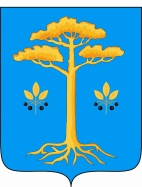 СОВЕТ  ДЕПУТАТОВ  МУНИЦИПАЛЬНОГО  ОБРАЗОВАНИЯ «МУРАВЬЕВСКОЕ»ЧЕТВЕРТОГО  СОЗЫВА165150 Архангельская обл. Вельский район  д. Вороновская д.1б стр.4; тел:6-56-37(индекс, почтовый адрес местонахождения администрации, тел./факс)(Двадцать третье   заседание)РЕШЕНИЕот 28 февраля 2018 года                                                                   №     129                                                                      О присвоении наименований улицам, расположенным на территории МО «Муравьевское», в д. Лукинская              В соответствии  с п. 3 ст. 18  Устава муниципального образования «Муравьевское», Совет депутатов МО «Муравьевское»  РЕШАЕТ:Присвоить наименований улицам в д. Лукинская, МО «Муравьевское», Вельского района, Архангельской области  названия (согласно схеме): улица - Чистый Бор (п.1),  улица -  Мостовая (п.2), 1-й Мостовой переулок (п.3),  2-й Мостовой переулок (п.4), 3-й Мостовой переулок (п.5), 4-й Мостовой переулок (п.6), 5-й Мостовой переулок (п.7), 6-й Мостовой переулок (п.8).    Настоящее решение вступает в силу со дня его подписания.    Председатель Совета депутатов    МО «Муравьевское»                                                                                Д.В.Леонти№Идентификационный номерНаименование улицамПротяженностьВ том числе по покрытиямВ том числе по покрытиямВ том числе по покрытиям№Идентификационный номерНаименование улицамПротяженностьАсфальт-бетонное покрытиегравийноегрунтовое1.11 205 818 ОП МП 343д. Лукинская ул. Чистый Бор945 м9452.11 205 818 ОП МП 344д. Лукинская ул. Мостовая717 м7173.11 205 818 ОП МП 345д.Лукинская1-й Мостовой переулок198 м1984.11 205 818 ОП МП 346д. Лукинская2-й Мостовой переулок196 м1965.11 205 818 ОП МП 347д. Лукинская3-й Мостовой переулок198 м1986.11 205 818 ОП МП 348д. Лукинская4-й Мостовой переулок197 м1977.11 205 818 ОП МП 349д. Лукинская5-й Мостовой переулок150 м1508.11 205 818 ОП МП 350д. Лукинская6-й Мостовой переулок149 м149